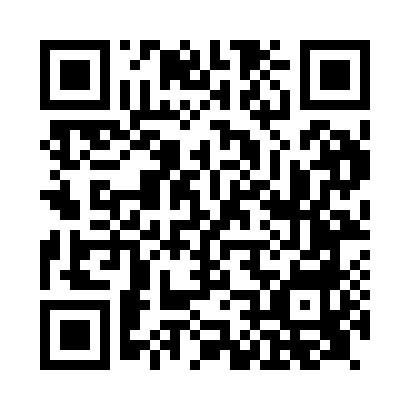 Prayer times for Hunworth, Norfolk, UKMon 1 Jul 2024 - Wed 31 Jul 2024High Latitude Method: Angle Based RulePrayer Calculation Method: Islamic Society of North AmericaAsar Calculation Method: HanafiPrayer times provided by https://www.salahtimes.comDateDayFajrSunriseDhuhrAsrMaghribIsha1Mon2:484:351:006:399:2411:122Tue2:484:361:006:399:2311:123Wed2:484:371:006:399:2311:114Thu2:494:381:006:399:2211:115Fri2:504:391:006:389:2211:116Sat2:504:401:016:389:2111:117Sun2:514:411:016:389:2011:108Mon2:514:421:016:389:2011:109Tue2:524:431:016:379:1911:1010Wed2:524:441:016:379:1811:1011Thu2:534:451:016:369:1711:0912Fri2:544:461:016:369:1611:0913Sat2:544:471:026:369:1511:0814Sun2:554:491:026:359:1411:0815Mon2:564:501:026:359:1311:0716Tue2:564:511:026:349:1211:0717Wed2:574:521:026:339:1111:0618Thu2:584:541:026:339:1011:0619Fri2:584:551:026:329:0811:0520Sat2:594:571:026:319:0711:0421Sun3:004:581:026:319:0611:0422Mon3:014:591:026:309:0411:0323Tue3:015:011:026:299:0311:0224Wed3:025:021:026:289:0111:0225Thu3:035:041:026:279:0011:0126Fri3:045:051:026:278:5811:0027Sat3:045:071:026:268:5710:5928Sun3:055:081:026:258:5510:5929Mon3:065:101:026:248:5410:5830Tue3:075:121:026:238:5210:5731Wed3:075:131:026:228:5010:56